MOU SIGNING WITH HKIFE AND IDCE ON 3-7-2020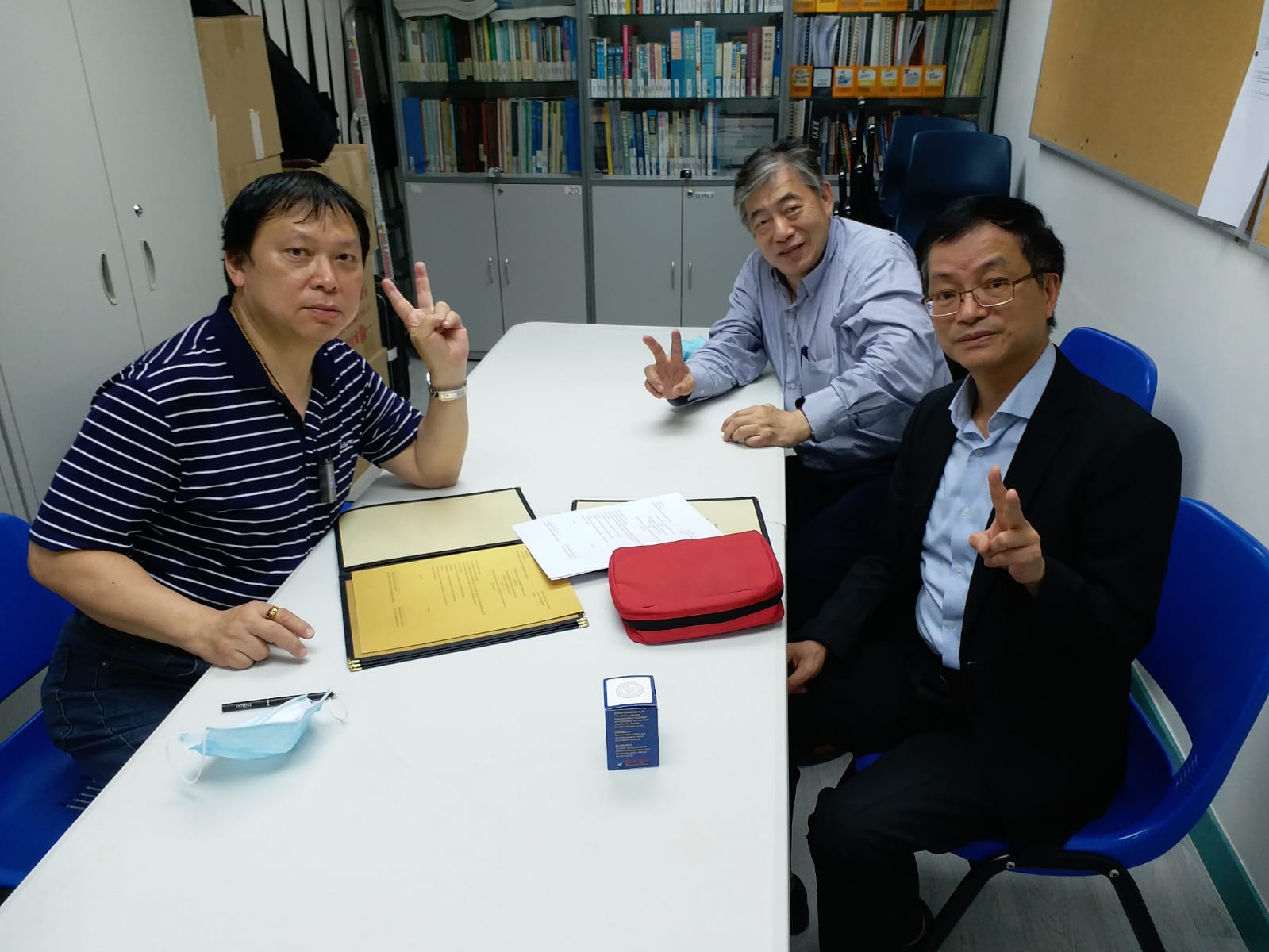 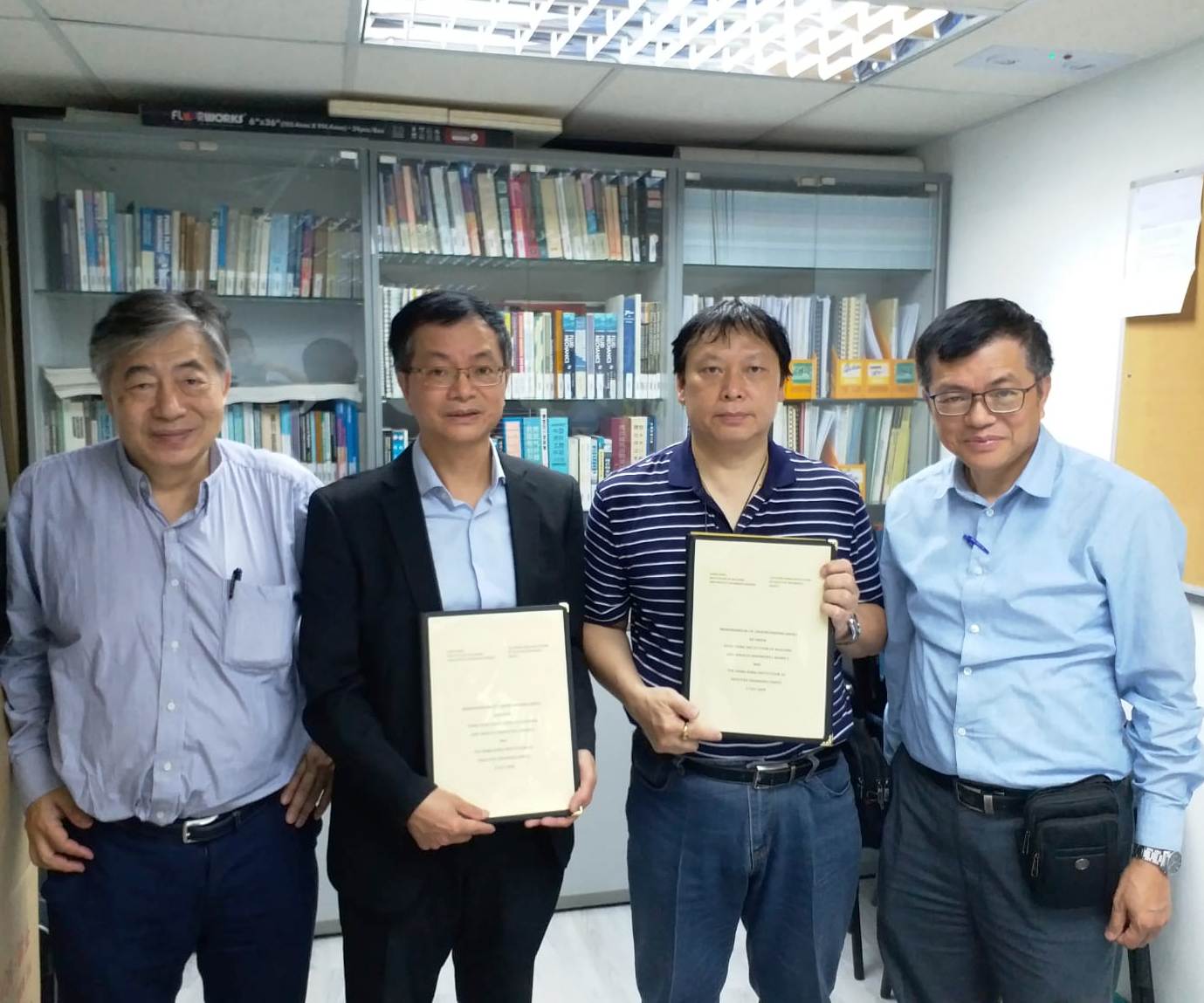 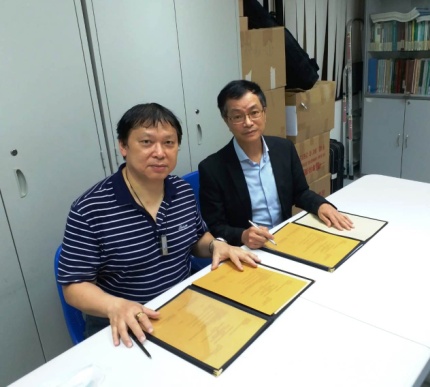 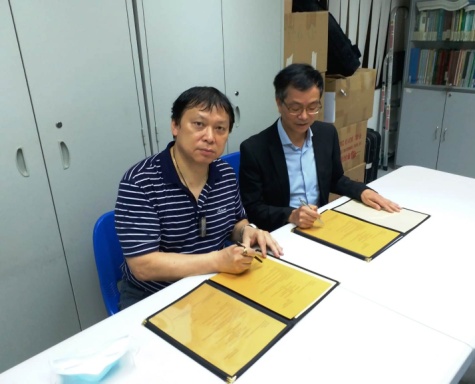 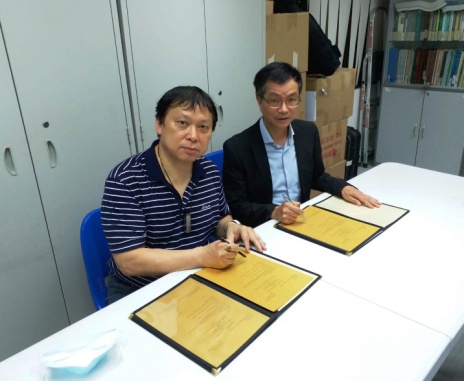 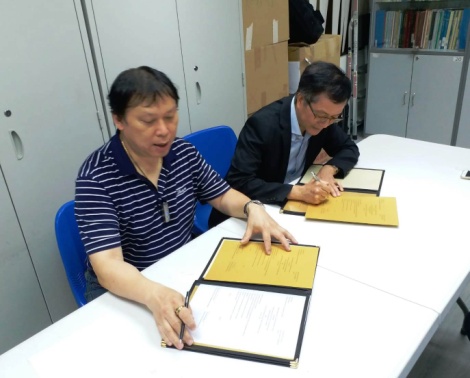 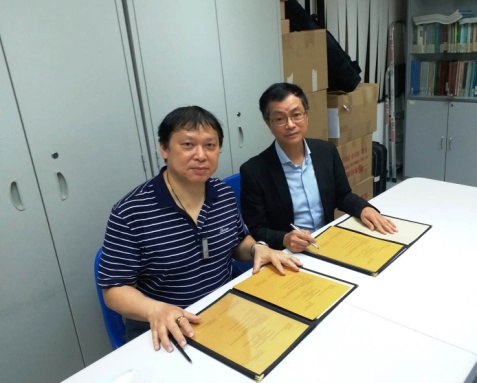 